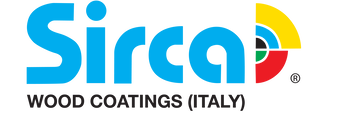 Terms and conditions of appointment of Independent Directors of the Company in accordance with the requirements of Schedule IV to the Companies Act, 2013 and the Securities and Exchange Board of India (Listing Obligations and Disclosure Requirements) Regulations, 2015:PREAMBLE: Schedule IV to the Companies Act, 2013 provides for the ‘Code for Independent Directors’. The appointment process of Independent Directors is independent of the company management. During the selection process, the Board ensures that there is appropriate balance of skills, experience and knowledge in the Board so as to enable the Board to discharge its functions and duties effectively. The appointment of Independent Director(s) of the Company is approved at the meeting of the shareholders. The Board always ensures that the Independent Director proposed to be appointed, fulfils the conditions specified in the Act and the Rules made thereunder and that proposed director is independent of the management and a statement to that effect is included in the explanatory statement attached to the notice of the meeting. (I)THE TERMS AND CONDITIONS FOR THE APPOINTMENT OF INDEPENDENT DIRECTOR(S) ARE ENUMERATED BELOW: The terms and conditions of appointment of Independent Directors of Sirca Paints India Limited (herein after called as “SIRCA” or “the Company”) are subject to the applicable provisions of the Companies Act, 2013 (“the Act”) and and the Securities and Exchange Board of India (Listing Obligations and Disclosure Requirements) Regulations, 2015:, as amended from time to time, the Articles of Association of the Company, sirca Code of Business Conduct and Ethics , Code of Conduct for Members of the Board and Senior Management and its Code of Conduct for Prevention of Insider Trading. The following are the details of Independent Directors of the Company;APPOINTMENT:The appointment is for a term of 5 (five) years commencing from the date of appointment and ending (‘Termination Date’) on 6th Annual General Meeting of the Company following the date of appointment and shall not be liable to retire by rotation. Unless the appointment is renewed on or prior to the Termination Date, the appointment shall come to an end on the Termination Date.Notwithstanding the other provisions of the terms and conditions of the appointment of the Independent Director, the appointment may be terminated with or without cause at any time by the Company with immediate effect, in accordance with the Companies Act, 2013 and Rule and Regulations made thereunder and the Company’s Articles of Association or, as applicable, or upon the resignation of the Independent Director, or the Board of Directors (excluding the concerned Independent Director) is of opinion that the continued appointment is not in the interest of the Company. Upon such termination or resignation of the appointment for any reason, the Independent Director shall not be entitled to any damages for loss of office and no fee will be payable in respect of any unexpired portion of the term of the appointment or any damages whatsoever. Upon such termination or resignation, the Independent Director will have to undertake to sign all appropriate paperwork that the Company may require.II. OTHER TERMS AND CONDITIONS1. Committees: 1.1  During the Appointment, the Independent Director may be required to serve on one or more of the committees of the Board including Audit Committee, Human Resources, Nomination and Remuneration Committee, Corporate Social Responsibility and Governance Committee and Stakeholders Relationship Committee, as the Board may decide. 1.2 The Independent Director is an independent non-executive director and will be identified as such in the annual report and other documentation of the Company. If circumstances change, and he believes that his independence will be in doubt, he should discuss the same with the Chairman of the Company as soon as practicable.2. Duties and Liabilities:2.1 The Independent Director will perform his fiduciary duties in a responsible manner and his general legal responsibilities to the Company will be at par with a nonexecutive director. 2.2 The Independent Director shall act in accordance with the Articles of Association of the Company and while discharging his duties, comply with the requirements of Section 166 and Schedule IV of the Companies Act, 2013 (“the Act”). 2.3 The Independent Director will be held liable only in respect of such acts of omission or commission by the Company which have occurred with his knowledge, attributable through Board processes, and with his consent or where he has not acted diligently.3. Code for Independent Directors:3.1 The Company has relied on the declaration of the Independent Director that he meets the criteria of independence as provided in Section 149(6) of the Act as also in the Securities and Exchange Board of India (Listing Obligations and Disclosure Requirements) Regulations, 2015 (“Listing Regulations”). 3.2 The Independent Director will be required to abide by the guidelines as to professional conduct for independent directors as set out in Section 149(8) read with Schedule IV to the Act. 3.3 The Independent Director will be required to comply with applicable provisions of any code of conduct framed by the Board of Directors of the Company.4. Restrictions:4.1 During the term of Appointment, the Independent Directors are expected not to take up directorship in any company (whether in India or abroad) engaged in the same or similar businesses as that of the Company or in a company, business or undertaking which competes or is likely to compete with the Company or which could otherwise potentially give rise to a conflict with his duties with the Company. In the event that the Independent Director becomes aware of any potential conflicts of interest, or in case of doubt, he should consult the Chairman of the Company as soon as practicable. 4.2 During the term of Appointment, an Independent Director shall not serve as (a) an independent director in more than the prescribed number of listed companies and (b) a committee member of more than the prescribed number of committees (i.e. the Audit Committee and the Stakeholders’ Relationship Committee) including chairmanship of such committees. 4.3 During the term of appointment, Independent Director shall not indulge in forward dealings in securities of the Company which is prohibited under the Act. Directors are prohibited from dealing in the Company’s securities during the period when the trading window is closed. They should not enter into insider trading and are expected to comply with the Company’s code for securities dealing as well as with the concerned provisions of the Insider Trading Laws and Regulations. 4.4 During the term of Appointment, (a) he will neither enter into any agreement for himself or on behalf of any other person, with any shareholder or any other third party with regard to compensation or profit sharing in connection with dealings in the shares of the Company; and (b) he will not enter into any such agreement referred to in (a) above without obtaining the prior approval from the Board of Directors as well as public shareholders of the Company by way of an ordinary resolution.5. Time Commitment: By accepting the Appointment the Independent Director confirms that he will be able to allocate sufficient time to perform his duties as a director and attend meetings of the Board or any committee thereof. In addition to such attendances, he will be expected to devote appropriate preparation time ahead of each meeting.6. Training and Development: 6.1 The Independent Director will be invited to attend ongoing training and familiarization sessions for Directors including site visits. 6.2 The Board members are provided with necessary documents / brochures, reports and internal policies to enable them to familiarize with the Company’s procedures and practices. 6.3 Periodic presentations are made at the Board and Board Committee meetings, on business and performance updates of the Company, global business environment, business strategy and risks involved. 6.4 Quarterly updates on relevant statutory changes and landmark judicial pronouncements encompassing important laws are regularly circulated to Directors.7. Evaluation Process:The performance of individual directors shall be done by the entire Board, excluding the director being evaluated, on an annual basis.8. Remuneration: In consideration of the Independent Directors’ services, the Company will pay him fees as under: Rs. 5,000 for attending each meeting of the Board or any committee thereof or any other meeting of Directors;  Commission at the end of a financial year based on time committed for operational matters. 9. Expenses: In addition to the remuneration stated in the preceding paragraph, the Company will reimburse Independent Director, or bear and pay, all travel, accommodation or other expenses incurred as a result of him carrying out his duties as a director. The Independent Director may, at the Company’s expense, seek independent legal or other professional advice where necessary to perform his duties and will be entitled to reimbursement of costs incurred in seeking such advice. In these circumstances, he should discuss the issues concerned with the Chairman of the Company in advance. 10. Confidentiality: The Independent Director agrees that both during and after the term of Appointment, he will not use for his own, or for another’s benefit, or disclose or permit the disclosure of any confidential information relating to the Company, subsidiary or any group or associate companies of the Company, which he may acquire by virtue of his position as an independent director, including without limitation, any information about the deliberations of the Board. The restriction shall cease to apply to any confidential information which may (other than by reason of the director’s breach of this term), become available to the public generally.11. Insurance: The Company has Directors’ and Officers’ (“D&O”) liability insurance and it is intended to maintain such cover for the full term of the Appointment. The Independent Director may obtain details of such insurance from the Company Secretary. 12. Indemnity: The directors are granted an indemnity from the Company in respect of liabilities incurred as a result of their office, to the extent permitted by law. 13: Publication of Letter: In line with the provisions of Schedule IV to the Act and Listing Regulations, the letter of appointment will be open for inspection by any member and the Company will also post the terms and conditions of the appointment on the Company’s website www.sircapaints.com.  14. Governing Law: The Appointment and the terms are governed by the laws of India. 15. Relationship: 15.1 The appointment constitutes neither a contract for services nor a service contract. 15.2 There will be no relationship of employer and employee as a consequence of appointment as a director of the Company.16. Authority: The letter of appointment will be issued under the authority of the Board.    	                                                 *************                        END OF THIS POLICY SIRCA PAINTS INDIA LIMITEDSR.NONAME OF INDEPENDENT DIRECTORDIRECTOR IDENTIFICATION NUMBERTENURETENURESR.NONAME OF INDEPENDENT DIRECTORDIRECTOR IDENTIFICATION NUMBERFROMTO1.Mrs. Archana Agarwal0803818803.01.201802.01.20232.Mr. Sanjay Kapoor0038327514.12.201713.12.2022